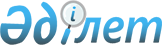 Об утверждении регламента государственной услуги "Субсидирование повышения урожайности и качества продукции растениеводства, стоимости горюче-смазочных материалов и других товарно-материальных ценностей, необходимых для проведения весенне-полевых и уборочных работ, путем субсидирования производства приоритетных культур"
					
			Утративший силу
			
			
		
					Постановление акимата Северо-Казахстанской области от 3 октября 2014 года № 369. Зарегистрировано Департаментом юстиции Северо-Казахстанской области 7 ноября 2014 года № 2978. Утратило силу постановлением акимата Северо-Казахстанской области от 20 августа 2015 года N 309      Сноска. Утратило силу постановлением акимата Северо-Казахстанской области от 20.08.2015 N 309 (вводится в действие со дня подписания).

      В соответствии с пунктом 3 статьи 16 Закона Республики Казахстан от 15 апреля 2013 года "О государственных услугах" акимат Северо-Казахстанской области ПОСТАНОВЛЯЕТ:

      1. Утвердить прилагаемый регламент государственной услуги "Субсидирование повышения урожайности и качества продукции растениеводства, стоимости горюче-смазочных материалов и других товарно-материальных ценностей, необходимых для проведения весенне-полевых и уборочных работ, путем субсидирования производства приоритетных культур". 

      2. Контроль за исполнением настоящего постановления возложить на курирующего заместителя акима области.

      3. Настоящее постановление вводится в действие по истечении десяти календарных дней после дня его первого официального опубликования.

 Регламент государственной услуги "Субсидирование повышения урожайности и качества продукции растениеводства, стоимости горюче-смазочных материалов и других товарно-материальных ценностей, необходимых для проведения весенне-полевых и уборочных работ, путем субсидирования производства приоритетных культур"
1. Общие положения      1. Государственная услуга "Субсидирование повышения урожайности и качества продукции растениеводства, стоимости горюче-смазочных материалов и других товарно-материальных ценностей, необходимых для проведения весенне-полевых и уборочных работ, путем субсидирования производства приоритетных культур" (далее – государственная услуга) оказывается местными исполнительными органами Северо-Казахстанской области, районов и города Петропавловск (далее - услугодатель).

      2. Форма оказания государственной услуги – бумажная.

      3. Результат оказания государственной услуги – предоставление в территориальное подразделение казначейства реестра счетов к оплате для дальнейшего перечисления причитающихся бюджетных субсидий на банковские счета услугополучателей.

 2. Описание порядка действий структурных подразделений (работников) услугодателя в процессе оказания государственной услуги      4. Основанием для начала процедуры (действия) по оказанию государственной услуги является наличие заявки на включение в список получателей субсидий по форме согласно приложению 1 к настоящему регламенту с предоставлением следующего пакета документов:

      1) справка банка второго уровня о наличии банковского счета с указанием его номера в одном экземпляре.

      Сельхозтоваропроизводители (далее – услугополучатель), занятые производством зерновых культур (кроме риса, кукурузы на зерно), предоставляют дополнительно:

      2) аттестат на семена либо свидетельство на семена (в случае приобретения семян), выданных аттестованными производителями или реализаторами семян;

      3) удостоверение о кондиционности семян, выданного аттестованными лабораториями по экспертизе качества семян в случае использования для посева семян собственного производства;

      4) акт апробации сортовых посевов в случае использования для посева семян собственного производства. 

      5) копию карты (схемы) размещения полей в севообороте (заверенную услугополучателем и согласованную услугодателем) за предыдущий год;

      6) копию карты (схемы) размещения полей в севообороте (заверенную услугополучателем) за текущий год (с 2015 года копии книги истории полей и севооборотов).

      При этом субсидированию подлежат только площади, засеянные семенами не ниже третьей репродукции сортов, включенных в Государственный реестр селекционных достижений, допущенных к использованию в Республике Казахстан и (или) признанных перспективными.

      Услугополучатель при приобретении семян сельскохозяйственных культур на основании договора лизинга указывают:

      7) сведения касательно наличия договора лизинга.

      5. Содержание каждой процедуры (действия), входящей в состав процесса оказания государственной услуги, длительность его выполнения: 

      1) сотрудник канцелярии осуществляет прием, регистрацию заявки и пакета документов, и выдает талон о принятии заявки – не более 15 минут; 

      2) руководитель отдела сельского хозяйства и ветеринарии (далее – руководитель услугодателя) накладывает визу на заявку и направляет ответственному работнику отдела сельского хозяйства и ветеринарии (далее – ответственный работник отдела) – не более 30 минут;

      3) ответственный работник отдела рассматривает представленные документы и направляет в межведомственную комиссию (далее – МВК) – не более 3 рабочих дней;

      4) МВК рассматривает пакет документов, составляет список услугополучателей, претендующих на получение субсидий по направлениям субсидирования и распределяет объемы субсидирования (не более 3 рабочих дней). После завершения установленного оптимального срока сева организация выезда членов МВК в хозяйства услугополучателей с целью визуальной проверки наличия всходов, а также соблюдения услугополучателями севооборотов, указанных в картах (схемах) размещения полей в севообороте либо книге истории полей и севооборотов (не более 14 рабочих дней). По итогам проверок членами МВК составляется акт приемки посевов в трех экземплярах и утверждается акимом района (города областного значения) – не более 3 рабочих дней;

      5) аким района (города областного значения) утверждает акт приемки посевов и направляет МВК для составления окончательного списка услугополучателей на получение субсидий – не более 3 рабочих дней;

      6) МВК на основании акта приемки и пакета документов составляет окончательный список услугополучателей на получение субсидий и представляет на утверждение списки услугополучателей акиму района (города областного значения) – не более 5 рабочих дней;

      7) аким района (города областного значения) утверждает список услугополучателей и предоставляет в государственное учреждение "Управление сельского хозяйства Северо-Казахстанской области" (далее – управление) утвержденный список услугополучателей – не более 2 рабочих дней;

      8) Ответственный работник управления проверяет соответствие представленных документов требованиям, установленным законодательством РК, формирует ведомость на выплату субсидий, представляет в территориальное подразделение казначейства реестр счетов к оплате и счета к оплате в двух экземплярах – не более 10 рабочих дней. 

      6. Результат процедуры (действия) по оказанию государственной услуги, который служит основанием для начала выполнения следующей процедуры (действия):

      1) выдача талона и направление пакета документов руководителю услугодателя;

      2) передача заявки, пакета документов ответственному работнику отдела;

      3) направление заявки, пакета документов в МВК;

      4) МВК представляет на утверждение акт приемки посевов акиму района (города областного значения);

      5) составление окончательного списка услугополучателей на получение субсидий;

      6) представление на утверждение акиму района (города областного значения) окончательного списка услугополучателей;

      7) представление в управление утвержденного списка услугополучателей;

      8) формирование ведомости на выплату бюджетных субсидий, счета к оплате и реестра счетов к оплате.

 3. Описание порядка взаимодействия структурных подразделений (работников) услугодателя в процессе оказания государственной услуги      7. Перечень структурных подразделений (работников) услугодателя, которые участвуют в процессе оказания государственной услуги:

      1) сотрудник канцелярии;

      2) руководитель услугодателя;

      3) ответственный работник отдела; 

      4) МВК;

      5) аким района (города областного значения);

      6) ответственный работник управления.

      8. Описание последовательности процедур (действий) между структурными подразделениями (работниками) с указанием длительности каждой процедуры (действия):

      1) сотрудник канцелярии осуществляет прием, регистрацию заявки и пакета документов, и выдает талон о принятии заявки – не более 15 минут; 

      2) руководитель услугодателя накладывает визу на заявку и направляет ответственному работнику отдела – не более 30 минут;

      3) ответственный работник отдела рассматривает представленные документы и направляет в МВК – не более 3 рабочих дней;

      4) МВК рассматривает пакет документов, составляет список услугополучателей, претендующих на получение субсидий по направлениям субсидирования и распределяет объемы субсидирования (не более 3 рабочих дней). После завершения установленного оптимального срока сева организация выезда членов МВК в хозяйства услугополучателей с целью визуальной проверки наличия всходов, а также соблюдения услугополучателями севооборотов, указанных в картах (схемах) размещения полей в севообороте либо книге истории полей и севооборотов (не более 14 рабочих дней). По итогам проверок членами МВК составляется акт приемки посевов в трех экземплярах и утверждается акимом района (города областного значения) – не более 3 рабочих дней;

      5) аким района (города областного значения) утверждает акт приемки посевов и направляет МВК для составления окончательного списка услугополучателей на получение субсидий – 3 рабочих дня;

      6) МВК на основании акта приемки и пакета документов составляет окончательный список услугополучателей на получение субсидий и представляет на утверждение списки услугополучателей акиму района (города областного значения) – не более 5 рабочих дней;

      7) аким района (города областного значения) утверждает список услугополучателей и предоставляет в управление утвержденный список услугополучателей – не более 2 рабочих дней;

      8) ответственный работник управления проверяет соответствие представленных документов требованиям, установленным законодательством РК, формирует ведомость на выплату субсидий, представляет в территориальное подразделение казначейства реестр счетов к оплате и счета к оплате в двух экземплярах – не более 10 рабочих дней.

      9. Описание последовательности процедур (действий) указано в справочнике бизнес-процессов оказания государственной услуги согласно приложению 2 к настоящему Регламенту.

 4. Описание порядка взаимодействия с центром обслуживания населения и (или) иными услугодателями, а также порядка использования информационных систем в процессе оказания государственной услуги      10. Взаимодействие с центром обслуживания населения и (или) иными услугодателями, а также использование информационных систем в процессе оказания государственной услуги не предусмотрено.

            Межведомственной комиссии 

            __________ района (города областного значения)


      Заявка

      на получение субсидий, на повышение урожайности и качества продукции растениеводства, стоимости горюче-смазочных материалов и других товарно-материальных ценностей, необходимых для проведения весенне-полевых и уборочных работ, путем субсидирования производства приоритетных культур

       _________________________________________________________________________

       _________________________________________________________________________

       (услугополучатель)

      действующий на основании: _________________________________________________

      _____________________________________________________________________________

      _____________________________________________________________________________

       (учредительный документ)

       в лице первого руководителя ______________________________________________________

       (Ф.И.О., должность)

       _____________________________________________________________________________

      настоящим просит о выделении субсидии на удешевление стоимости горюче-смазочных материалов и других товарно-материальных ценностей, необходимых для проведения весенне-полевых и уборочных работ для выращивания следующих видов сельскохозяйственных культур на площади:

       _________ га ____________________ __________ га ____________________

       (площадь) (культура) (площадь) 

       (культура)

       _________ га ____________________ __________ га ____________________

       (площадь) (культура) (площадь) 

       (культура)

       _________ га ____________________ __________ га ____________________

       (площадь) (культура) (площадь) 

       (культура)

      Подтверждаю достоверность представленной информации и осведомлен об ответственности за предоставление недостоверных сведений в соответствии с законодательством Республики Казахстан.

      Руководитель 

       ____________________ _________________________________________________

       (подпись) (фамилия, имя, отчество (при наличии в документе, 

       удостоверяющем личность)

       МП

       "___" ____________ 20__ год

       Юридический адрес услугополучателя: _______________________________

       (Ф.И.О., подпись, печать)

       Талон

       Заявка принята к рассмотрению "__" ________ 20__года

       _____________________________________________________ _________

      (фамилия, имя, отчество, ответственного лица, 

       принявшего заявку) (подпись) 

 Справочник бизнес-процессов оказания государственной услуги "Субсидирование повышения урожайности и качества продукции растениеводства, стоимости горюче-смазочных материалов и других товарно-материальных ценностей, необходимых для проведения весенне-полевых и уборочных работ, путем субсидирования производства приоритетных культур"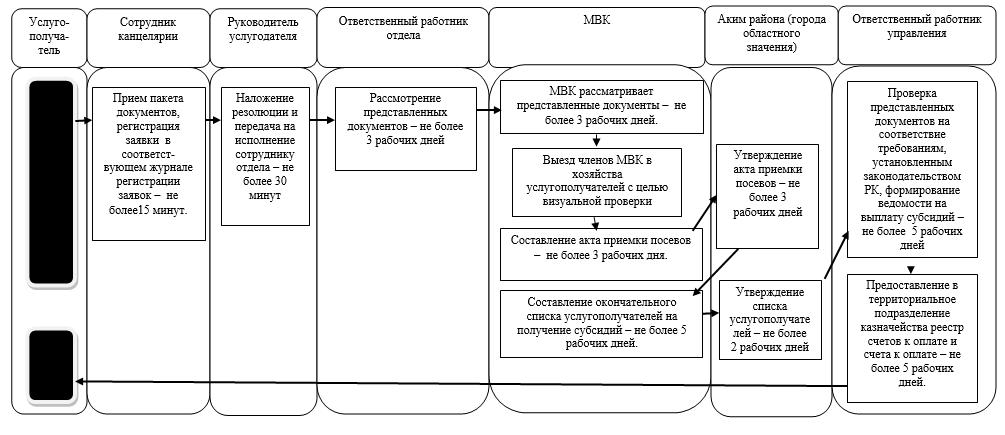 

      Условные обозначения:

       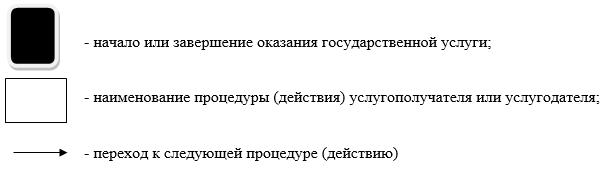 
					© 2012. РГП на ПХВ «Институт законодательства и правовой информации Республики Казахстан» Министерства юстиции Республики Казахстан
				
      Аким 
Северо-Казахстанской области

Е. Султанов
Утвержден постановлением акимата Северо-Казахстанской области от 03 октября 2014 года № 369Приложение 1 к регламенту государственной услуги "Субсидирование повышения урожайности и качества продукции растениеводства, стоимости горюче-смазочных материалов и других товарно-материальных ценностей, необходимых для проведения весенне-полевых и уборочных работ, путем субсидирования производства приоритетных культур"№

П/п

Источник данных

Необходимые сведения

Данные

1

2

3

4

1. 

Свидетельство или справка о государственной регистрации (перерегистрации) – для юридического лица 

регистрационный номер

1. 

Свидетельство или справка о государственной регистрации (перерегистрации) – для юридического лица 

дата регистрации

1. 

Свидетельство или справка о государственной регистрации (перерегистрации) – для юридического лица 

наименование

1. 

Свидетельство или справка о государственной регистрации (перерегистрации) – для юридического лица 

местонахождение

1. 

Свидетельство или справка о государственной регистрации (перерегистрации) – для юридического лица 

дата государственной регистрации

1. 

Свидетельство или справка о государственной регистрации (перерегистрации) – для юридического лица 

кем выдано

2.

Документ, удостоверяющий личность, – для физического лица

номер, документа удостоверяющий личность

2.

Документ, удостоверяющий личность, – для физического лица

ИИН

2.

Документ, удостоверяющий личность, – для физического лица

кем выдано

2.

Документ, удостоверяющий личность, – для физического лица

дата выдачи

2.

Свидетельство о государственной регистрации индивидуального предпринимателя – для физического лица

местонахождение

2.

Свидетельство о государственной регистрации индивидуального предпринимателя – для физического лица

дата регистрации

2.

Свидетельство о государственной регистрации индивидуального предпринимателя – для физического лица

кем выдано

3.

 

Идентификационный и (или) правоустанавливающий документ на земельный участок

номер акта

3.

 

Идентификационный и (или) правоустанавливающий документ на земельный участок

кадастровый номер

3.

 

Идентификационный и (или) правоустанавливающий документ на земельный участок

площадь всего, га

3.

 

Идентификационный и (или) правоустанавливающий документ на земельный участок

в том числе пашни

3.

 

Идентификационный и (или) правоустанавливающий документ на земельный участок

целевое назначение

3.

 

Идентификационный и (или) правоустанавливающий документ на земельный участок

номер и дата выдачи идентификационного документа, кем выдан

3.

 

Идентификационный и (или) правоустанавливающий документ на земельный участок

наименование землепользователя

4.

Аттестат либо свидетельство на семена (в случае приобретения семян), выданный аттестованными производителями или реализаторами семян, а в случае использования для посева семян собственного производства – удостоверение о кондиционности семян, выданное аттестованными лабораториями по экспертизе качества семян, и акты апробации сортовых посевов

номер 

4.

Аттестат либо свидетельство на семена (в случае приобретения семян), выданный аттестованными производителями или реализаторами семян, а в случае использования для посева семян собственного производства – удостоверение о кондиционности семян, выданное аттестованными лабораториями по экспертизе качества семян, и акты апробации сортовых посевов

дата выдачи

4.

Аттестат либо свидетельство на семена (в случае приобретения семян), выданный аттестованными производителями или реализаторами семян, а в случае использования для посева семян собственного производства – удостоверение о кондиционности семян, выданное аттестованными лабораториями по экспертизе качества семян, и акты апробации сортовых посевов

производитель семян

4.

Аттестат либо свидетельство на семена (в случае приобретения семян), выданный аттестованными производителями или реализаторами семян, а в случае использования для посева семян собственного производства – удостоверение о кондиционности семян, выданное аттестованными лабораториями по экспертизе качества семян, и акты апробации сортовых посевов

Сорт

4.

Аттестат либо свидетельство на семена (в случае приобретения семян), выданный аттестованными производителями или реализаторами семян, а в случае использования для посева семян собственного производства – удостоверение о кондиционности семян, выданное аттестованными лабораториями по экспертизе качества семян, и акты апробации сортовых посевов

репродукция

5.

Договор купли-продажи сахарной свеклы с сахарным заводом (для получения субсидий на 1 тонну произведенной сахарной свеклы)

номер 

5.

Договор купли-продажи сахарной свеклы с сахарным заводом (для получения субсидий на 1 тонну произведенной сахарной свеклы)

наименование производителя 

5.

Договор купли-продажи сахарной свеклы с сахарным заводом (для получения субсидий на 1 тонну произведенной сахарной свеклы)

акт сверки

5.

Договор купли-продажи сахарной свеклы с сахарным заводом (для получения субсидий на 1 тонну произведенной сахарной свеклы)

объем сахарной свеклы

6.

Договор об оказании услуг по переработке давальческой сахарной свеклы (для получения субсидий на 1 тонну произведенной сахарной свеклы)

номер 

6.

Договор об оказании услуг по переработке давальческой сахарной свеклы (для получения субсидий на 1 тонну произведенной сахарной свеклы)

наименование производителя

6.

Договор об оказании услуг по переработке давальческой сахарной свеклы (для получения субсидий на 1 тонну произведенной сахарной свеклы)

акт сверки

6.

Договор об оказании услуг по переработке давальческой сахарной свеклы (для получения субсидий на 1 тонну произведенной сахарной свеклы)

объем сахарной свеклы

7.

Технический паспорт или справка уполномоченного органа по государственной регистрации недвижимости о наличии и рабочей площади теплицы (для СХТП, занятых

производством овощей в защищенном грунте)

адрес 

7.

Технический паспорт или справка уполномоченного органа по государственной регистрации недвижимости о наличии и рабочей площади теплицы (для СХТП, занятых

производством овощей в защищенном грунте)

кадастровый номер

7.

Технический паспорт или справка уполномоченного органа по государственной регистрации недвижимости о наличии и рабочей площади теплицы (для СХТП, занятых

производством овощей в защищенном грунте)

инвентарный номер

7.

Технический паспорт или справка уполномоченного органа по государственной регистрации недвижимости о наличии и рабочей площади теплицы (для СХТП, занятых

производством овощей в защищенном грунте)

целевое назначение

7.

Технический паспорт или справка уполномоченного органа по государственной регистрации недвижимости о наличии и рабочей площади теплицы (для СХТП, занятых

производством овощей в защищенном грунте)

категория фонда

8.

Договор лизинга на приобретение семян 

номер договора

8.

Договор лизинга на приобретение семян 

лизингодатель

9.

Справка сельского потребительского кооператива или сельского кооператива водопользователей (при наличии)

номер и дата выдачи

9.

Справка сельского потребительского кооператива или сельского кооператива водопользователей (при наличии)

наименование кооператива

Приложение 2 к регламенту государственной услуги "Субсидирование повышения урожайности и качества продукции растениеводства, стоимости горюче-смазочных материалов и других товарно-материальных ценностей, необходимых для проведения весенне-полевых и уборочных работ, путем субсидирования производства приоритетных культур"